TEHNISKĀ SPECIFIKĀCIJATiltu dzelzbetona gulšņu tehniskie parametri:Tilta dzelzbetona gulšņu piegādes grafiks:Piegāde 45 dienu laikā no līguma parakstīšanas brīža.Produkcijas saņēmēju adresesPielikumā: RASĒJUMI (Tiltu dzelzbetona gulšņi) - 22 lapas1.pielikums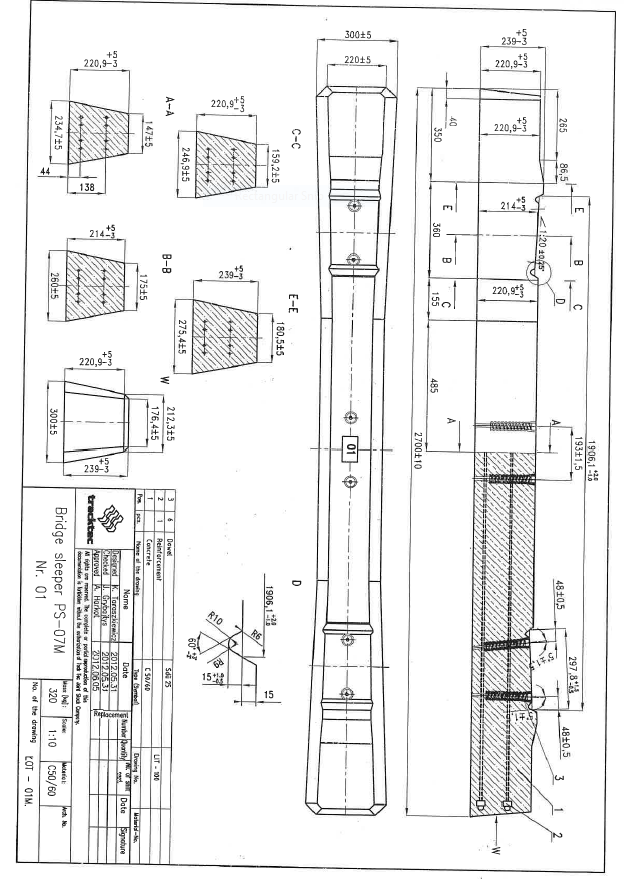 2.pielikums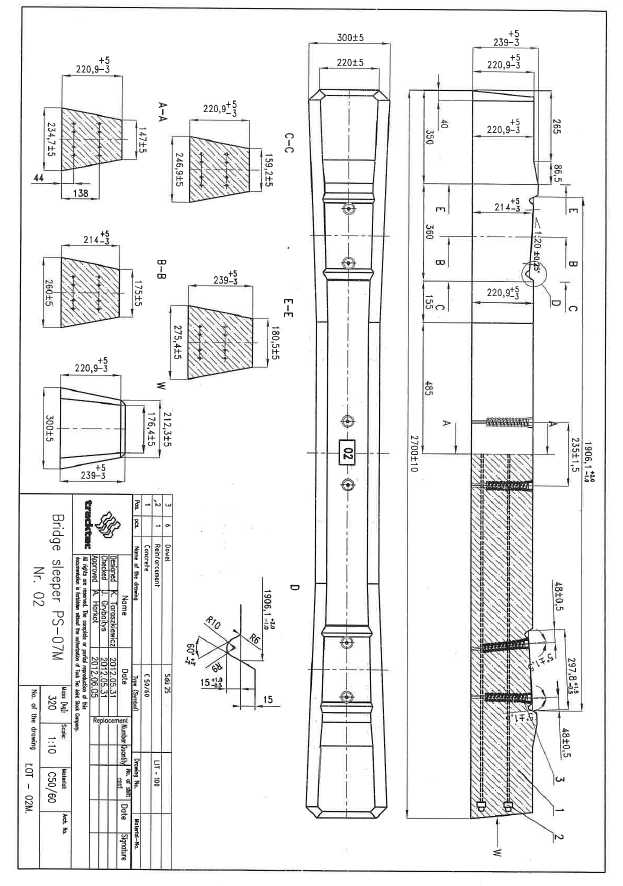 3.pielikums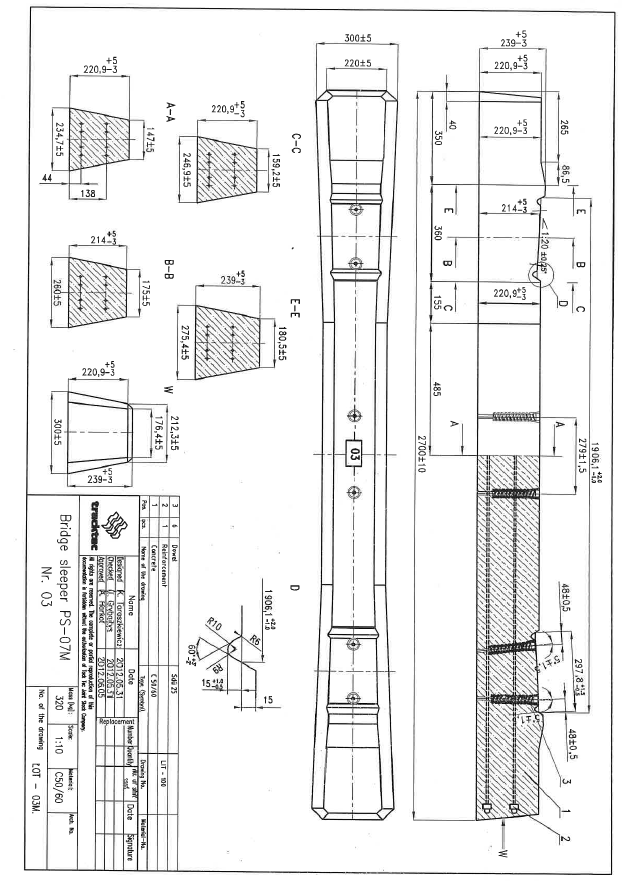 4.pielikums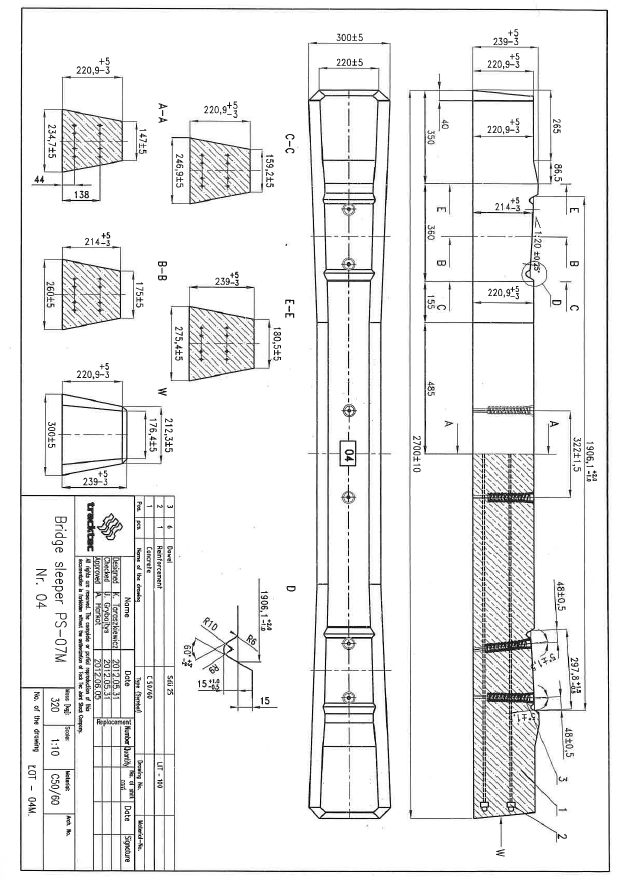 5.pielikums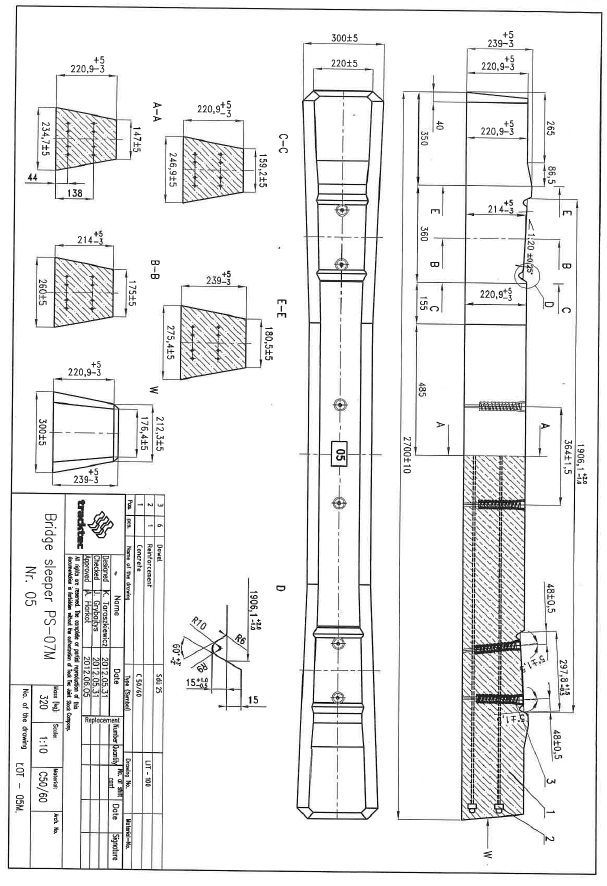 6.pielikums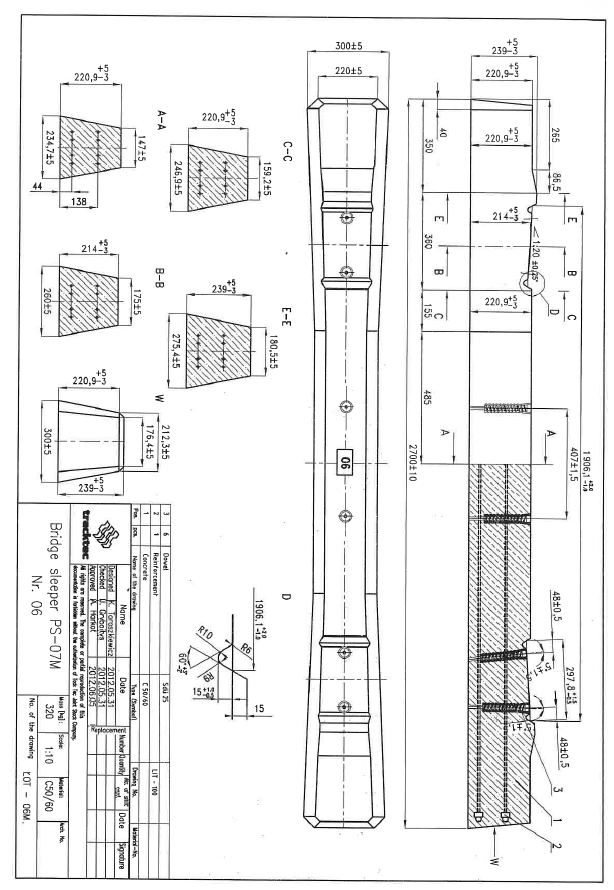 7.pielikums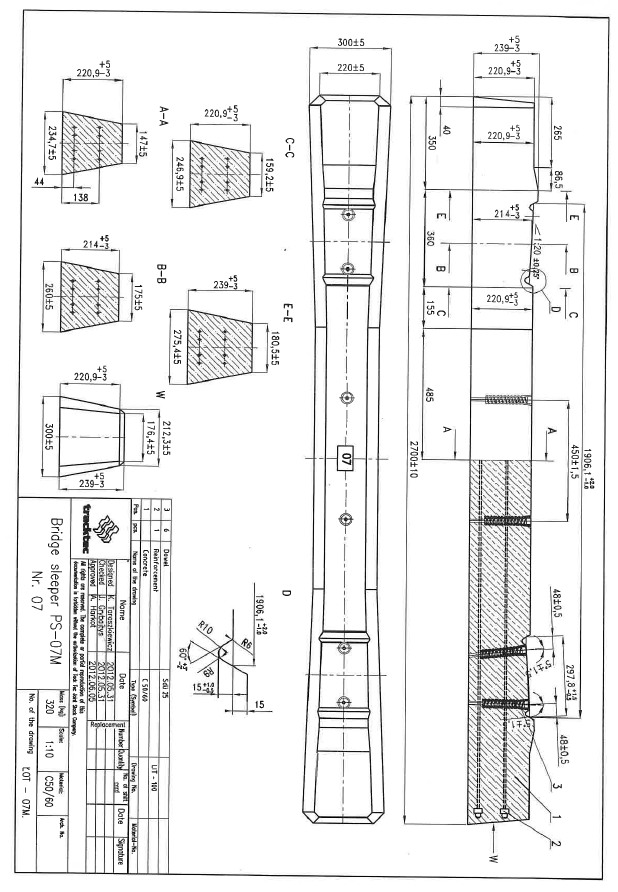 8.pielikums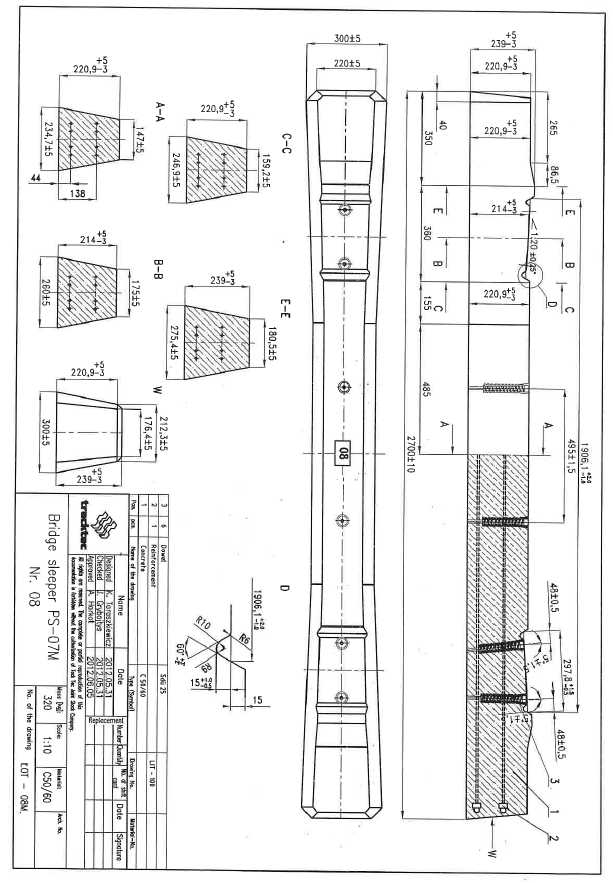 9.pielikums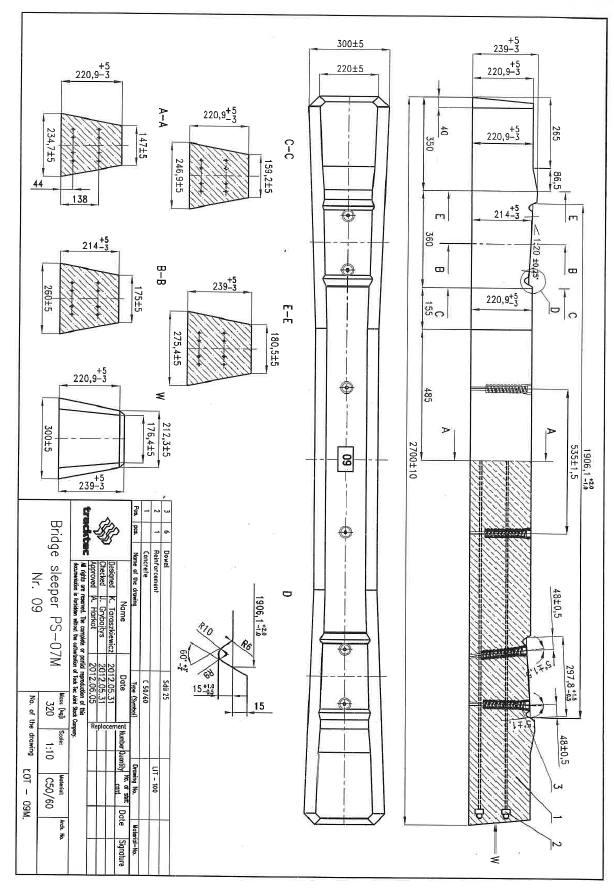 10.pielikums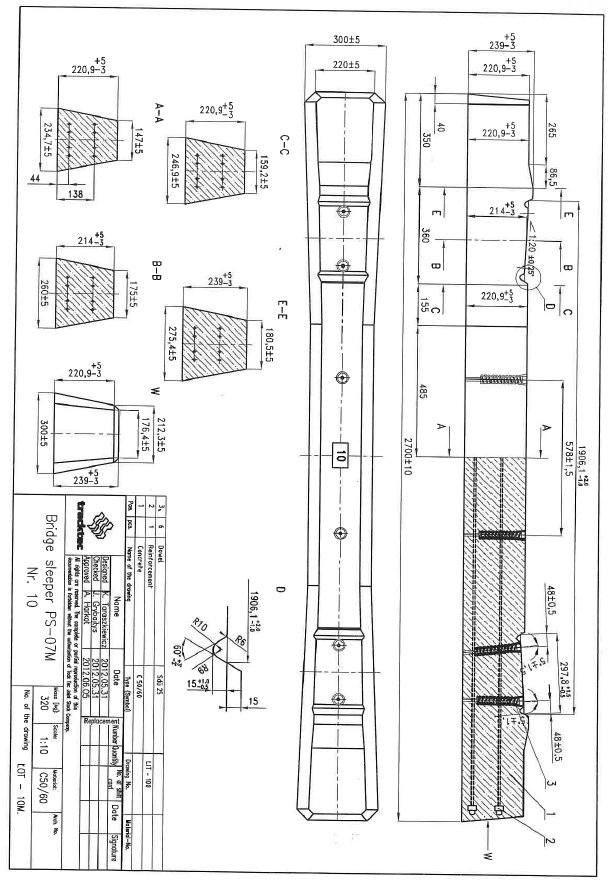 11.pielikums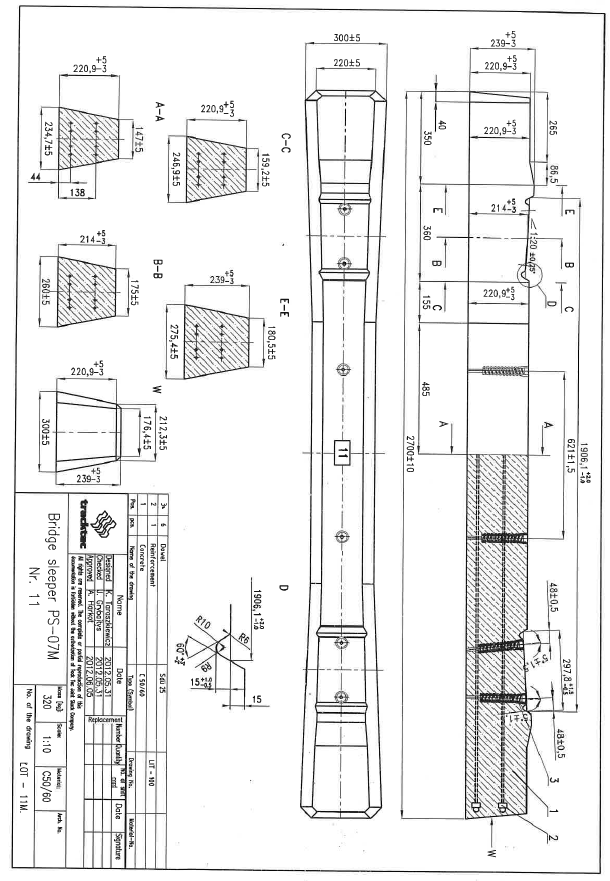 12.pielikums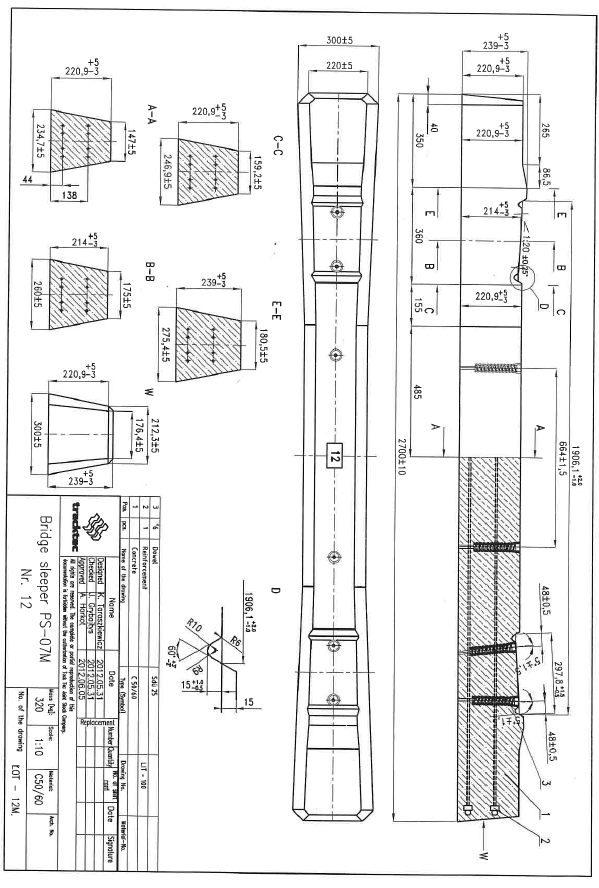 13.pielikums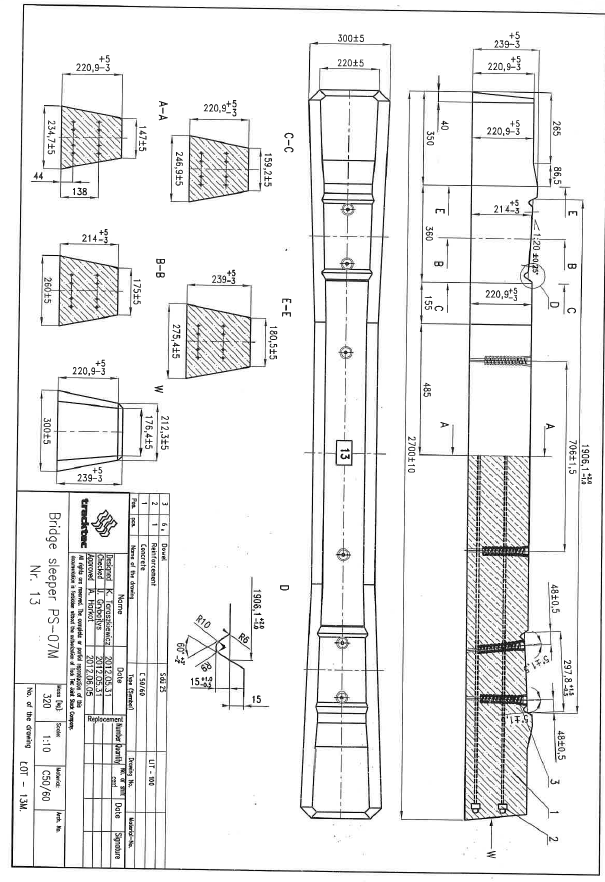 14.pielikums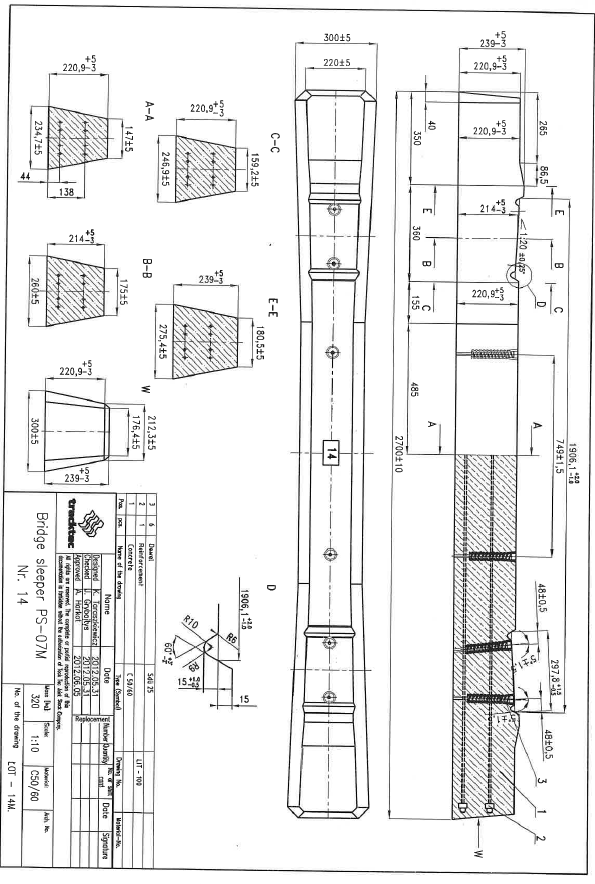 15.pielikums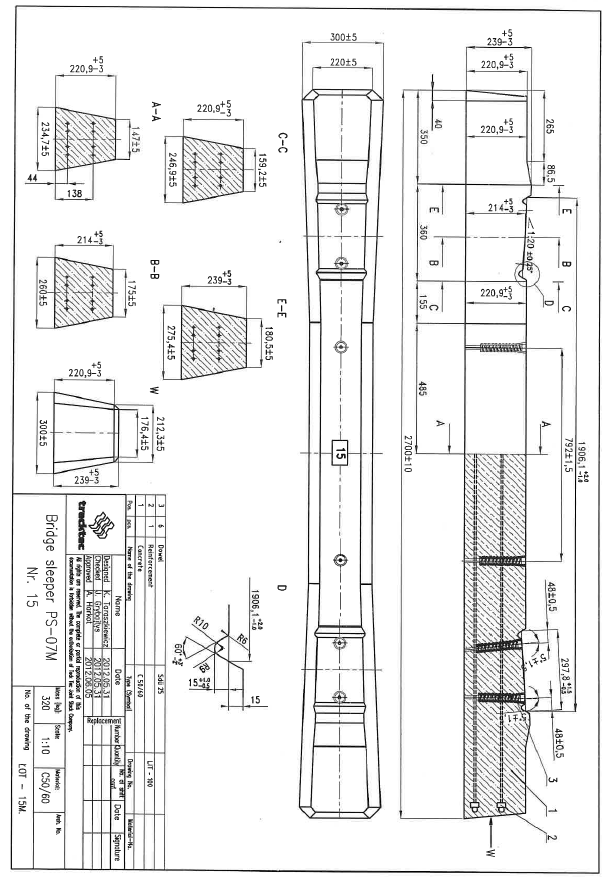 16.pielikums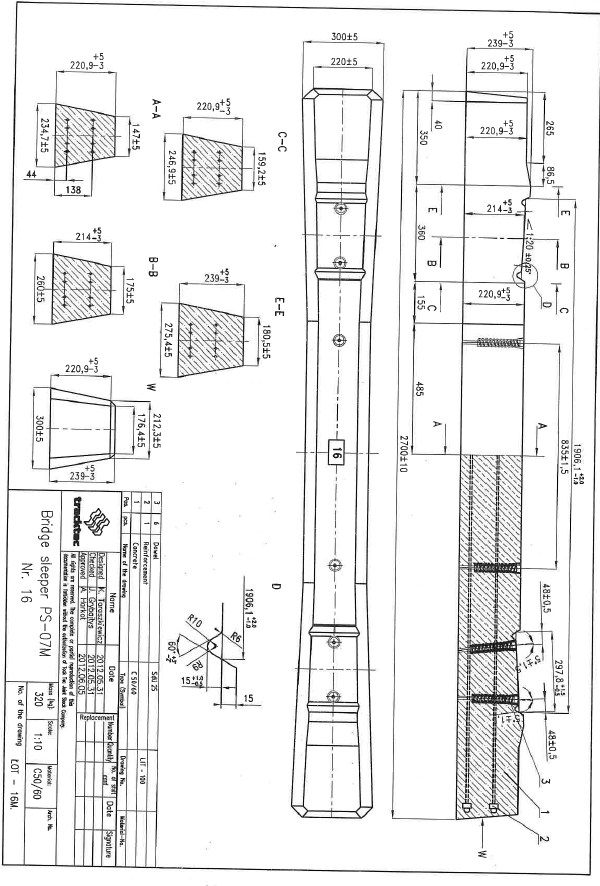 17.pielikums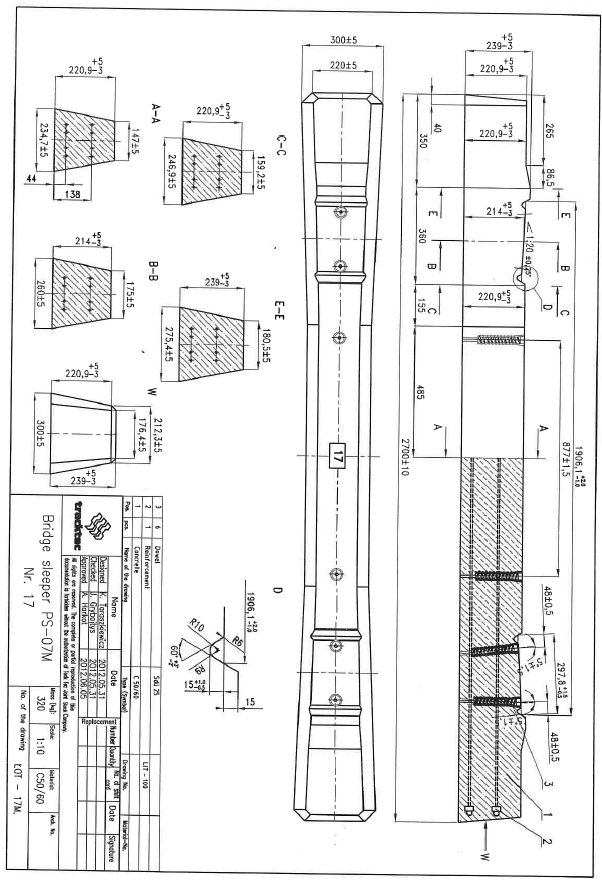 18.pielikums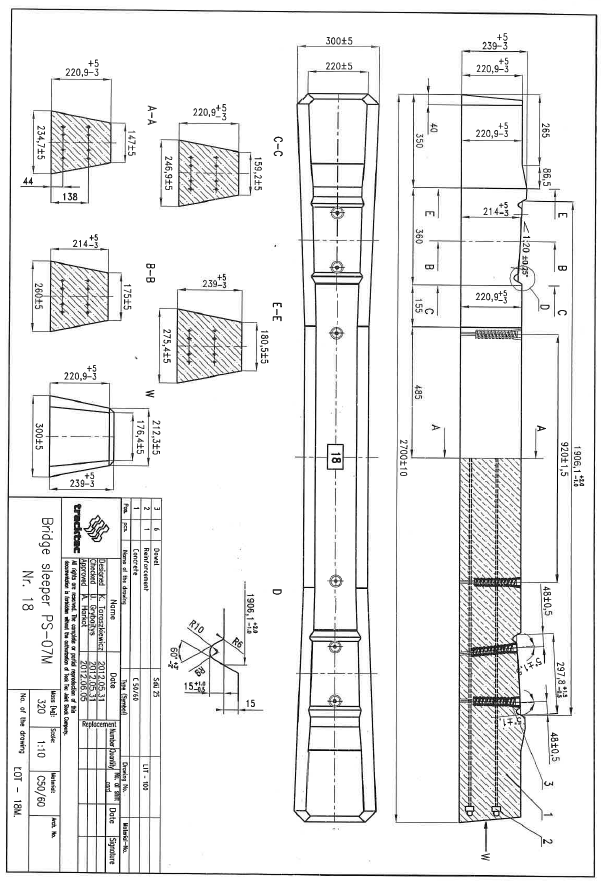 19.pielikums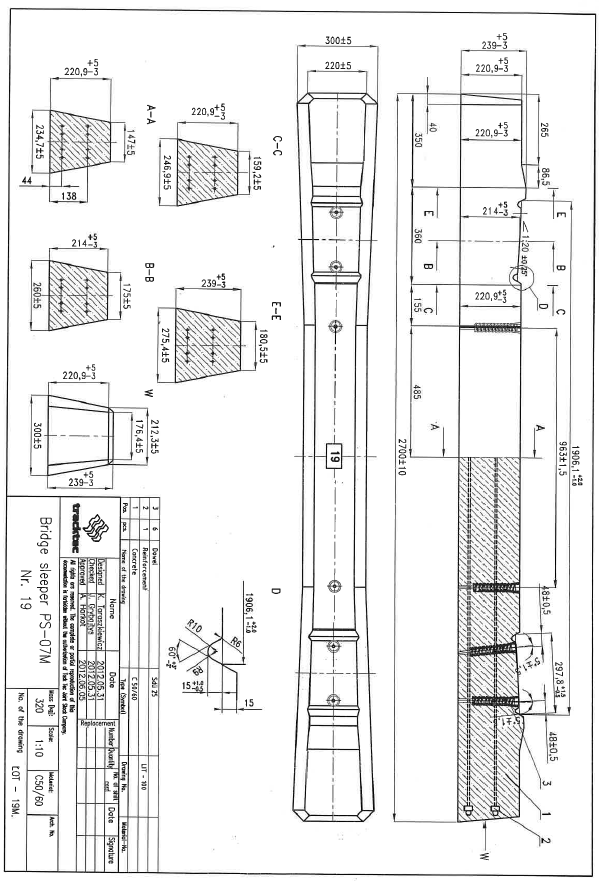 20.pielikums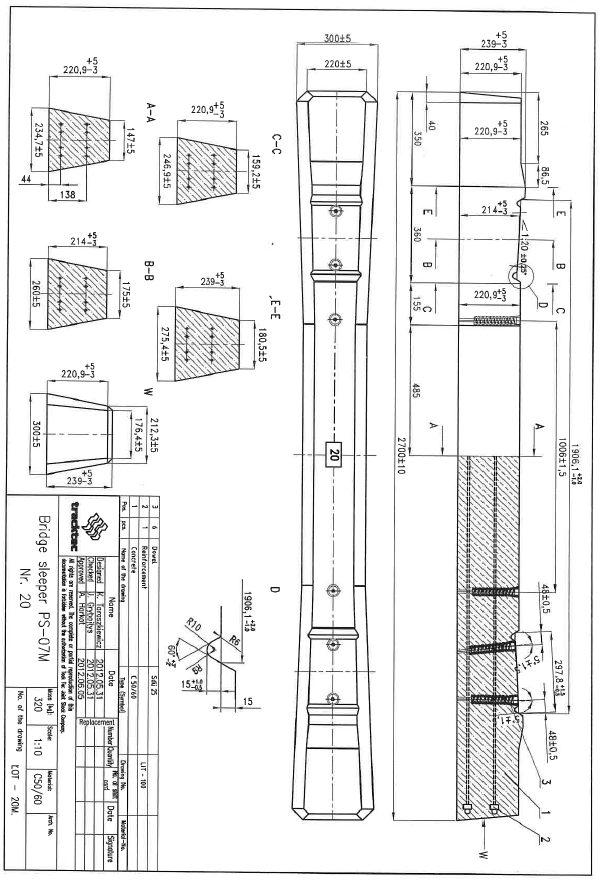 21.pielikums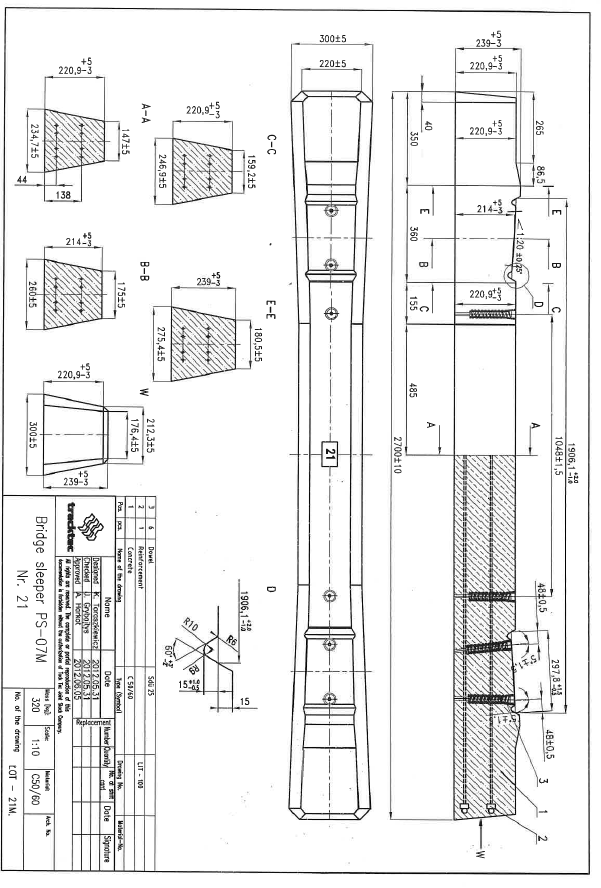 22.pielikumsTiltu gulšņu veidi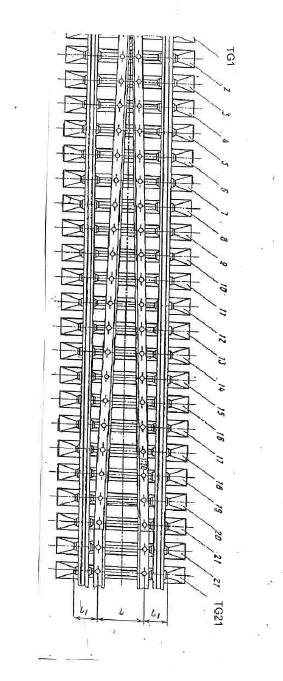 Nr.Sarunu procedūras priekšmetsTehniskie parametri1.Sliedes tips/ Rail typeElastīgie sliežu stiprinājumi/Elastic fastening type60E1 VOSSLOH W-142.Ass slodze/ Axle load:- vertikāla/vertical- horizontāla/horizontal2Gv=250 kNH= 61,60 kN3.Ātrums/Velocity:pasažieru vilciens/passengers train;kravu vilciens/freight trainV0 = 160 km/hVtmax = 120 km/h4.Ceļa platums/GaugeSliežu pēdas savirze/Inclination of rail seatt0 = 1520mm1:205.Attālum starp gulšņiem/ sleeper spacingamax = 55 cm6.Nesošā virsma pret uzbērumu/bearing surface against embankment0,6896 m27.Izmēri/dimensionsSaskaņā ar rasējumiem ŁOT-01M – ŁOT -21MIr iespējams piedāvāt ekvivalentus8.Betons/concreteC50/609.Stiegrojums/reinforcement8xØ7,5 mm, 1670/1470 N/mm210.Apjoms/volumeVp = 0,128 m311.Maksimālais gulšņu svars (ieskaitot stiprinājumus)/Weight of the sleeper (included fastenings)330 kg12.Stiegrojuma svars/weight of the reinforcementqv = 7,224 kg13.Salizturība/frost resistanceF20014.Betona vides iedarbes klase/Environment class of concreteXA115.Darba temperatūras diapazons/work temperature rangeNo -37 °C līdz +55 °C16.Ekspluatācijas laiks/Exploitation timeLīdz 40 gadiemVAS “Latvijas Dzelzceļš” struktūrvienības:Juridiskā adrese:Piegādes vietas adrese:KontaktpersonasSliežu ceļu pārvaldes Daugavpils ekspluatācijas daļa Gogoļa iela 3, Rīga, LV-1547Otrā Preču ielā 4, Daugavpils, LV-5401Sliežu ceļu pārvaldes  Inženiertehnisko būvju uzturēšanas daļas vadītājs Vitauts Caune mob.tel. +371  29532824Tiltu gulsnisTG1TG2TG3TG4TG5TG6TG7TG8TG9TG10TG11TG12TG13TG14TG15TG16TG17TG18TG19TG20TG21L - attālums starp dībeļu asīm, mm193235279322364407450493535578621664706749792835877920963100610048